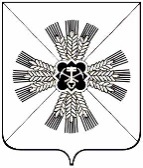 РОССИЙСКАЯ ФЕДЕРАЦИЯКЕМЕРОВСКАЯ ОБЛАСТЬ - КУЗБАССПРОМЫШЛЕННОВСКИЙ МУНИЦИПАЛЬНЫЙ ОКРУГСОВЕТ НАРОДНЫХ ДЕПУТАТОВПРОМЫШЛЕННОВСКОГО МУНИЦИПАЛЬНОГО ОКРУГА1-й созыв, 59-е заседаниеРЕШЕНИЕот 26.10.2023 № 551пгт. ПромышленнаяО внесении изменений в решение Совета народных депутатов Промышленновского муниципального округа от 23.12.2021 № 364 «Об утверждении Положения об осуществлении муниципального контроля в области благоустройства на территории Промышленновского муниципального округа» (в редакции решений от 31.03.2022 № 393, от 16.06.2022 № 421, от 27.04.2023 № 509)На основании представления прокуратуры Промышленновского района от 11.09.2023 № 7-5-2023 «Об устранении нарушений законодательства», в соответствии в Федеральным законом от 04.08.2023 № 483-ФЗ «О внесении изменений в статью 52 Федерального закона «О государственном контроле (надзоре) и муниципальном контроле в Российской Федерации» и статью 4 Федерального закона «О внесении изменений в отдельные законодательные акты Российской Федерации», Федеральным законом от 06.10.2003                 № 131-ФЗ «Об общих принципах организации местного самоуправления в Российской Федерации», Совет народных депутатов Промышленновского муниципального округаРЕШИЛ:1. Внести в решение Совета народных депутатов Промышленновского муниципального округа от 23.12.2021 № 364 «Об утверждении Положения об осуществлении муниципального контроля в области благоустройства на территории Промышленновского муниципального округа» (в редакции решений от 31.03.2022 № 393, от 16.06.2022 № 421, от 27.04.2023 № 509                        (далее - Положения) следующие изменения:1.1. Пункт 13 Положения изложить в новой редакции:«13. Профилактический визит проводится должностным лицом уполномоченного органа в форме профилактической беседы по месту осуществления деятельности контролируемого лица либо путем использования видеоконференцсвязи.Должностное лицо уполномоченного органа не позднее чем за 5 рабочих дней до даты проведения профилактического визита согласовывает с контролируемым лицом дату, время, способ проведения профилактического визита. Профилактический визит не может проводиться более трех часов.13.1. Контролируемое лицо вправе обратиться в контрольный (надзорный) орган с заявлением о проведении в отношении его профилактического визита (далее также в настоящей статье - заявление контролируемого лица).13.2. Контрольный (надзорный) орган рассматривает заявление контролируемого лица в течение десяти рабочих дней с даты регистрации указанного заявления и принимает решение о проведении профилактического визита либо об отказе в его проведении с учетом материальных, финансовых и кадровых ресурсов контрольного (надзорного) органа, категории риска объекта контроля, о чем уведомляет контролируемое лицо.13.3. Контрольный (надзорный) орган принимает решение об отказе в проведении профилактического визита по заявлению контролируемого лица по одному из следующих оснований:1) от контролируемого лица поступило уведомление об отзыве заявления о проведении профилактического визита;2) в течение двух месяцев до даты подачи заявления контролируемого лица контрольным (надзорным) органом было принято решение об отказе в проведении профилактического визита в отношении данного контролируемого лица;3) в течение шести месяцев до даты подачи заявления контролируемого лица проведение профилактического визита было невозможно в связи с отсутствием контролируемого лица по месту осуществления деятельности либо в связи с иными действиями (бездействием) контролируемого лица, повлекшими невозможность проведения профилактического визита;4) заявление контролируемого лица содержит нецензурные либо оскорбительные выражения, угрозы жизни, здоровью и имуществу должностных лиц контрольного (надзорного) органа либо членов их семей.13.4. В случае принятия решения о проведении профилактического визита по заявлению контролируемого лица контрольный (надзорный) орган в течение двадцати рабочих дней согласовывает дату проведения профилактического визита с контролируемым лицом любым способом, обеспечивающим фиксирование такого согласования, и обеспечивает включение такого профилактического визита в программу профилактики рисков причинения вреда (ущерба) охраняемым законом ценностям.В ходе профилактического визита контролируемое лицо информируется об обязательных требованиях, предъявляемые к его деятельности либо к принадлежащим ему объектам контроля, их соответствии критериям риска, основаниях и о рекомендуемых способах снижения категории риска, а также о видах, содержании и об интенсивности контрольных мероприятий, проводимых в отношении объекта исходя из его отнесения к соответствующей категории риска.».2. Настоящее решение подлежит опубликованию в районной газете «Эхо» и размещению на официальном сайте администрации Промышленновского муниципального округа в сети Интернет (www.admprom.ru).3. Контроль за исполнением настоящего решения возложить на комитет по вопросам промышленности, строительства, транспорта, связи, коммунального хозяйства (А.С. Минаков).4. Настоящее решение вступает в силу с даты опубликования в районной газете «Эхо».Председатель Совета народных депутатовПромышленновского муниципального округа                                                                   Глава                           Е.А. Ващенко    Промышленновского муниципального округа С.А. Федарюк